Ключ к заданиям теоретического mypa 9-11 классы:стартовый разгон, финишированиеСпартакиадагемоглобиндопингжиры (липиды) з1321 — стойка на лопатках; 2 — стойка на голове;— стойка на груди;— стойка на предплечьях;— стойка на предплечьях и голове;— стойка на руках.Футбол, баскетбол, ручной мяч, водное поло, хоккей с шайбой, хоккей  с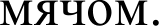 Чемпионат мира по хоккею с мячом (Ульяновск, Димитровград);-чемпионат мира по конькобежному спорту (Коломна);-4-й этап чемпионата мира по автогонкам «Формула 1» (Сочи);-чемпионат мира по европейскому секвею (Омск);-чемпионат мира по хоккею (мужчины) (Москва, Санкт-Петербург);-чемпионат мира по современному пятиборью (Москва);-чемпионат мира по керлингу в дисциплине «микст» (Казань);-первенство мира по прыжкам в воду среди юниоров (Казань).Вариант №1 — 175 см; вариант №2 — 190 см.Итоговая  оценка  за теоретический  тур  представляется суммой балловоценки  выполненных заданий.9-11 классЗадания в закрытои форме - 1 балл х 25 = 25 балла Задания в открытои форме - 2 балла х 5 = 10 балловЗадания на установление соответствия - 3 балла х 2 = 6 баллов Задания с перечислением- 3 балла х 2 = 6 балловЗадание в форме задачи- 3 балла х 1 = 3 баллаМаксимально  возможная сумма - 50 баллов.12345	65	67891066гвг	вг	ввгав1112131415	1615	1617181920га66в	ав	а6г6г2122232425а,б,г6,aвга123456ва6едг